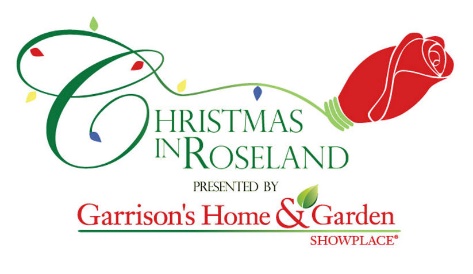 Dates: Friday - Saturday, December 8 - 10: 5:30-9:30 p.m.Setup: Friday, December 8: 12:00 p.m.-4:00 p.m.Breakdown: Sunday, December 10: 9:30-10:00 p.m.Vendor Information:Business Name: _______________________________________________________________Contact Name: ________________________________________________________________Telephone_____________________ Address: ______________________________________________________________________ City:________________________State:_______Zip Code:_______Website: __________________________________________________________Facebook: _________________________________________________________Alternate/Emergency Contact Name: ________________________________________Telephone____________________ Merchandise Information:Please indicate the percentage of merchandise you will have in your booth: ____ Art/Photography                                                ____ Beauty/Personal                                                  ____ Children’s Clothing____ Children’s Items____ Ladies Clothing/Accessories____ Collegiate Items____ Dolls/ Doll Clothing____ Food____ Holiday Décor____ Home Décor____ Jewelry____ Stationery____ Candles____ Other: ________________________________________________________________Will you be giving out food samples: 		YES 		NO	Have you previously participated in the Roseland Christmas Market?	YES 		NOWill you be needing electricity**?              	YES	             NO**We do have this available for an additional $10. You will need to bring your own heavy duty extension cord.Submission of the application is not a guarantee that you will be selected. You still must be approved for a spot. Booth placement is at the discretion of the Market Manager.Contact Information:-Brandy Boudreau; Brandy@rose.org; 318.532.5423